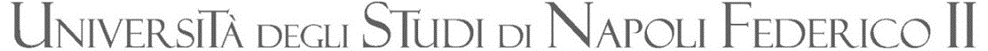 SICURDAT B 2023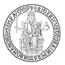 Modello DirigentiAUTORIZZAZIONE AL TRATTAMENTO DI DATI PERSONALIIndividuazione degli autorizzati ai trattamenti effettuati con procedure centralizzateCODICE STRUTTURA(a)                                        DENOMINAZIONE STRUTTURA                                                                                                                                                              L’Ateneo, nelle persone del Rettore p.t                                                        e/o del Direttore Generale p.t.                                                                               () nella qualità di TITOLARE del trattamento dei dati personali gestiti dall’Ateneo, in riferimento alle relative competenze come individuate dallo Statuto dell’Ateneo medesimo, ai sensi dell’art. 3 del Regolamento di Ateneo in materia di trattamento dei dati personali, emanato con D.R. n. 1226 del 19/03/2021AUTORIZZA/AUTORIZZANOIl/la Dirigente sotto elencato/a ad effettuare, attraverso le procedure centralizzate sotto indicate, i trattamenti dei dati personali presenti nel Registro delle attività di trattamento, limitatamente ai soli dati la cui conoscenza sia strettamente necessaria per adempiere ai compiti assegnati, e contestualmente autorizza lo/la stesso/a ad accedere al dominio di rete (b) ed alle suddette procedure centralizzate. Dichiara/no inoltre di aver richiesto al soggetto autorizzato di acquisire conoscenza delle disposizioni contenute nel “Disciplinare per l’utilizzo nel rapporto di lavoro anche a distanza degli strumenti informatici e telematici”, emanato con Decreto del Rettore n. 1900 del 23.5.2023 e consultabile al sito web di Ateneo all’indirizzo https://www.unina.it/ateneo/statuto-e-normativa/privacy, in cui sono, tra l’altro, descritte le misure di sicurezza atte a ridurre i rischi di distruzione, perdita, accesso non autorizzato o trattamento non consentito o non conforme alle finalità della raccolta dei dati. L’autorizzato/a al trattamento dichiara di aver preso atto delle autorizzazioni al trattamento conferitegli/le e di aver preso visione del succitato “Disciplinare per l’utilizzo nel rapporto di lavoro anche a distanza degli strumenti informatici e telematici”.(*) = Campo obbligatorio () il presente modello deve essere compilato singolarmente o congiuntamente dal Rettore e dal Direttore Generale sulla base dell’incidenza delle procedure informatiche e delle sigle dei profili di abilitazione richiesti.DATA______________________________	FIRMA RETTORE_______________________________________________________	FIRMA DIRETTORE GENERALE _________________________________________NOTE: Codice Struttura: il Codice Struttura da inserire è quello riferito alla sede di servizio del/della dirigente autorizzato/a. Detto codice è reperibile sul sito web di Ateneo nella sezione dedicata alla Struttura/Ufficio; Dominio di rete: la richiesta è valida solo per le postazioni di lavoro degli uffici dell’Amministrazione Centrale. Qualunque ulteriore richiesta di accesso a risorse di rete va segnalata nel campo Note; Applicazioni: in corrispondenza di ciascuna applicazione, riportare le sigle corrispondenti al profilo di abilitazione richiesto. Per ciascuna applicazione richiesta, i codici dei profili di abilitazione da utilizzare sono riportati nel documento SICURDAT B - Legenda, reperibile all’indirizzo: http://www.unina.it/ateneo/statuto-e-normativa/privacy, che viene periodicamente aggiornato. Revoca: in caso di cessazione dal servizio/cessazione dall’incarico/aspettativa del/della Dirigente, a seguito di comunicazione dai competenti uffici del personale, le autorizzazioni saranno automaticamente revocate dal CSI.Il Rettore/Direttore Generale, laddove lo ritenessero necessario, potranno, in ogni caso, revocare unilateralmente le predette autorizzazioni. La revoca non necessita della firma del soggetto autorizzato.Per richiedere la revoca di tutte le abilitazioni a una data applicazione, riportare il simbolo * nella corrispondente casella. Per l’abilitazione ad ulteriori applicazioni (oltre a quelle di cui ai codici 1 a 8), fare riferimento al documento SICURDAT B - Legenda, reperibile all’indirizzo: http://www.unina.it/ateneo/statuto-e-normativa/privacy, che viene periodicamente aggiornato. Applicazioni (c)Applicazioni (c)Applicazioni (c)Applicazioni (c)Applicazioni (c)Applicazioni (c)Applicazioni (c)Applicazioni (c)Applicazioni (c)IncaricoRevoca (d)Cognome(*)Nome(*)Matricola(*)SIRP 1GEDAS 2CSA 3Egrammata 4eDocumento 5Biblioteche 6UGOV- CO 7UGOV- PJ 8Firma AutorizzatoDataNOTE: 